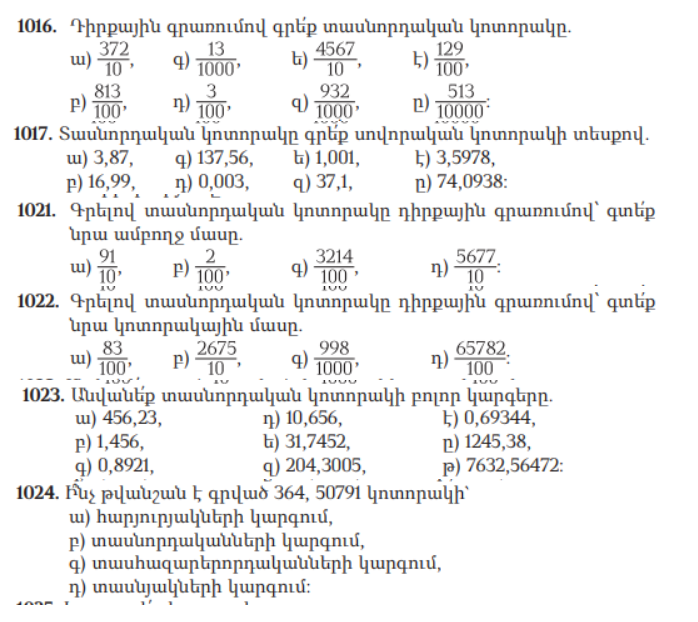 1016A)B)G)D)E)Z) e)Y
1017A)B)
G)DE)Z)e)Y)10219.100.23.214567.7